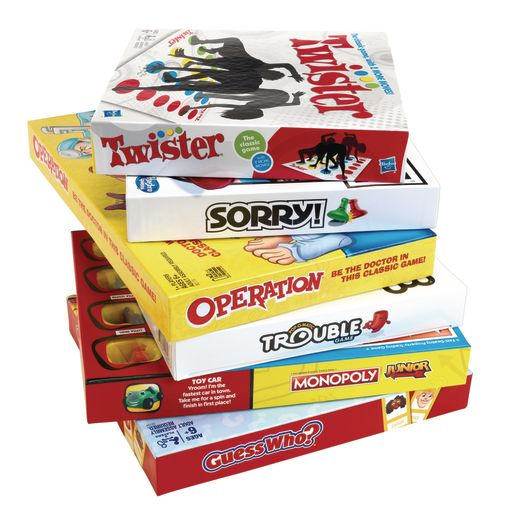 los juegos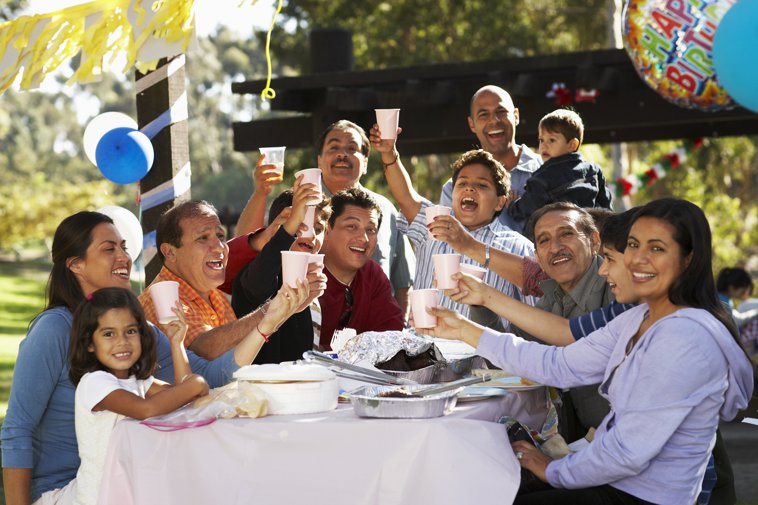 la celebración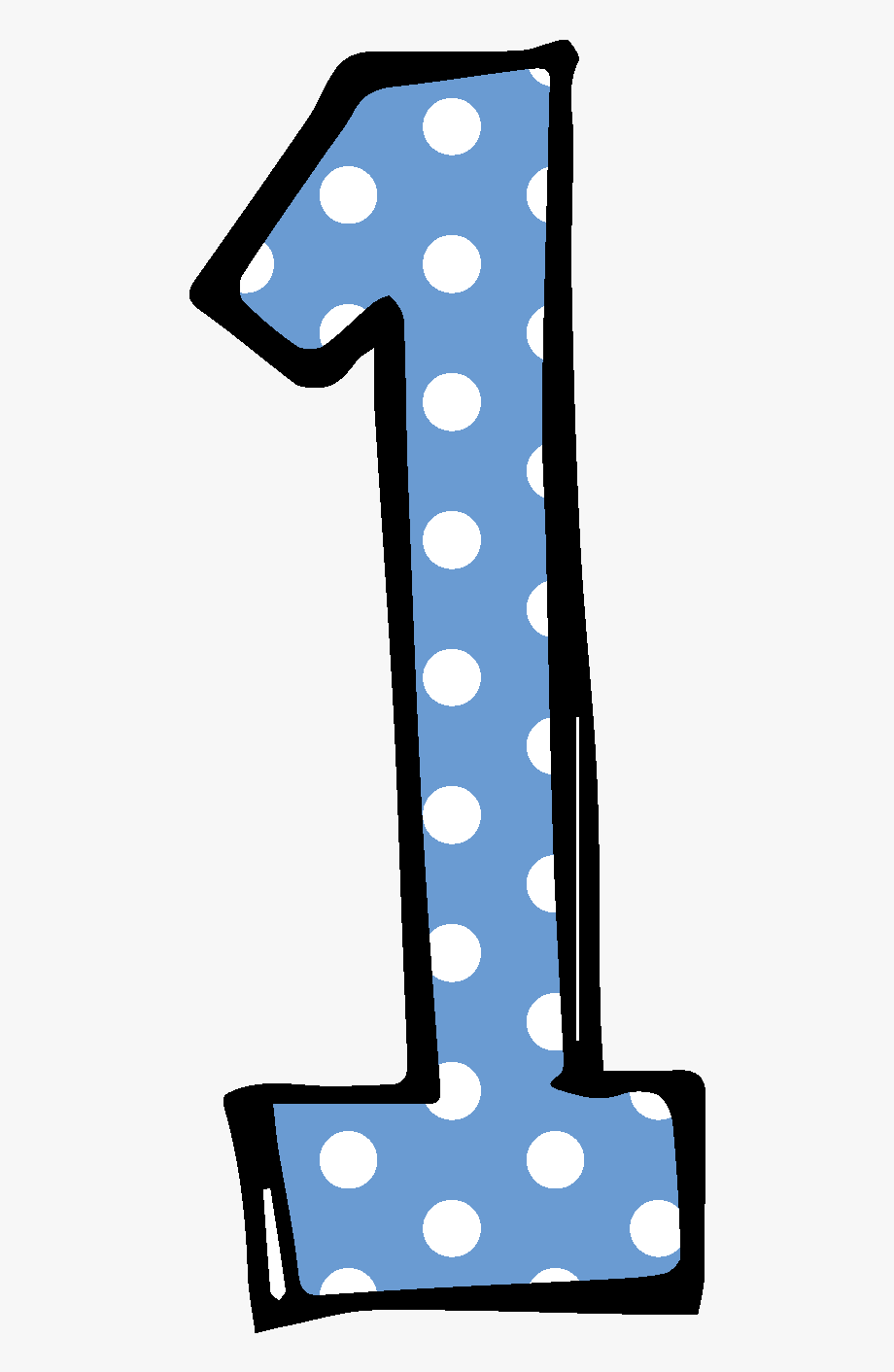 uno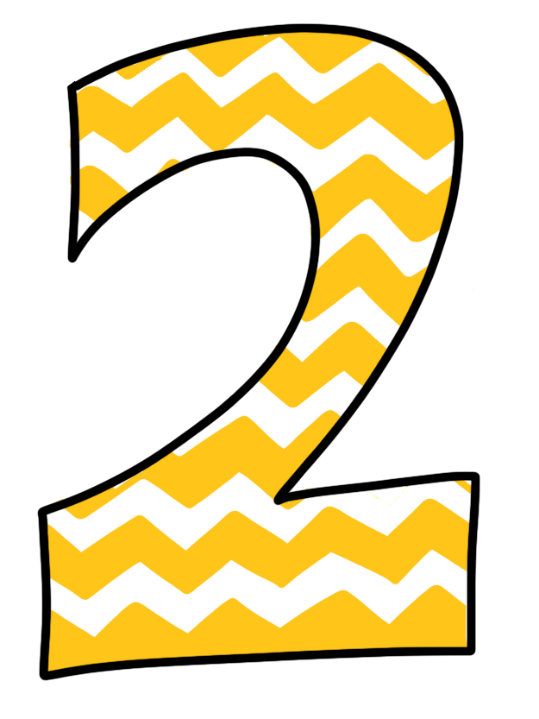 dos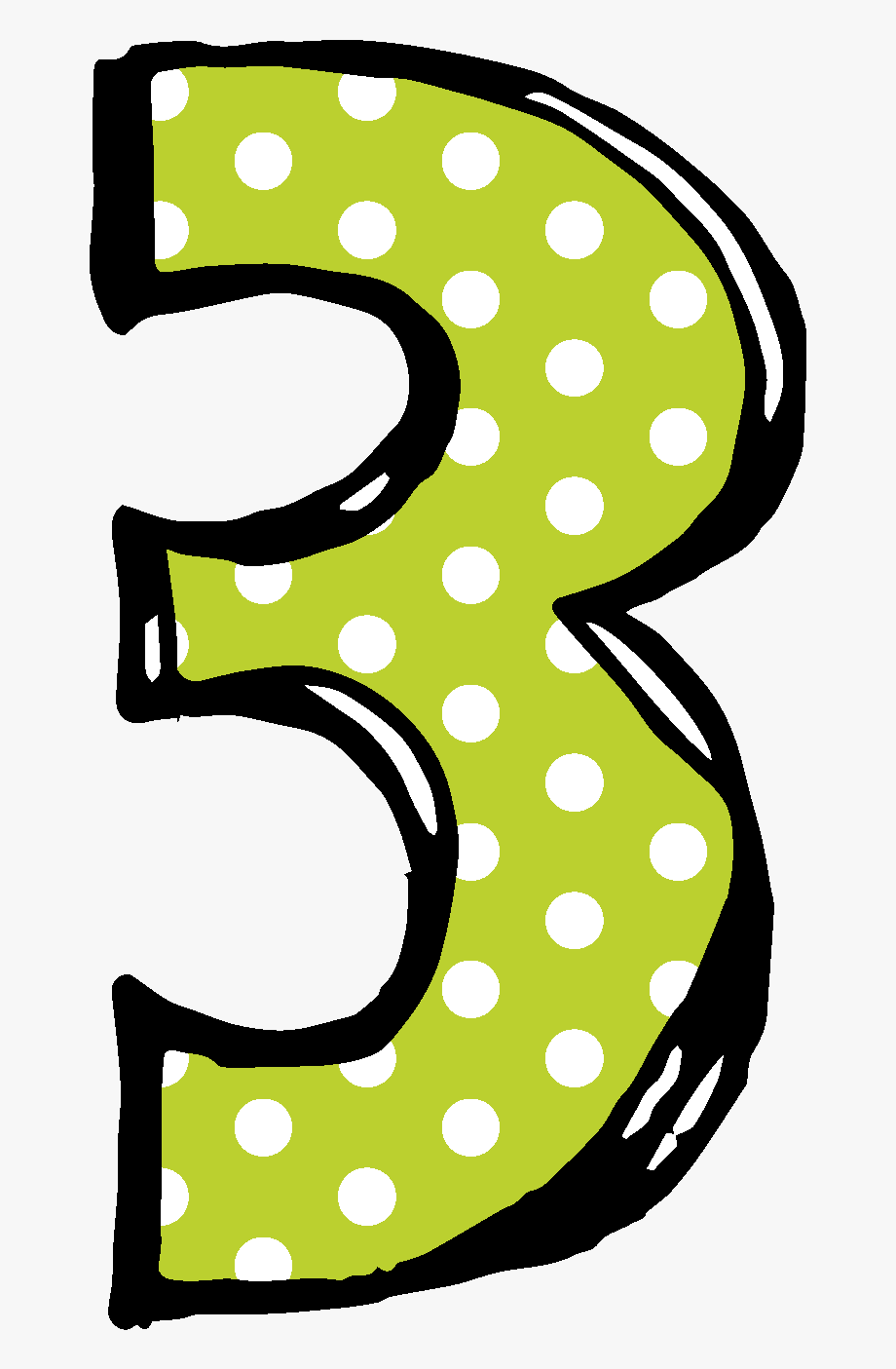 tresjugar videojuegos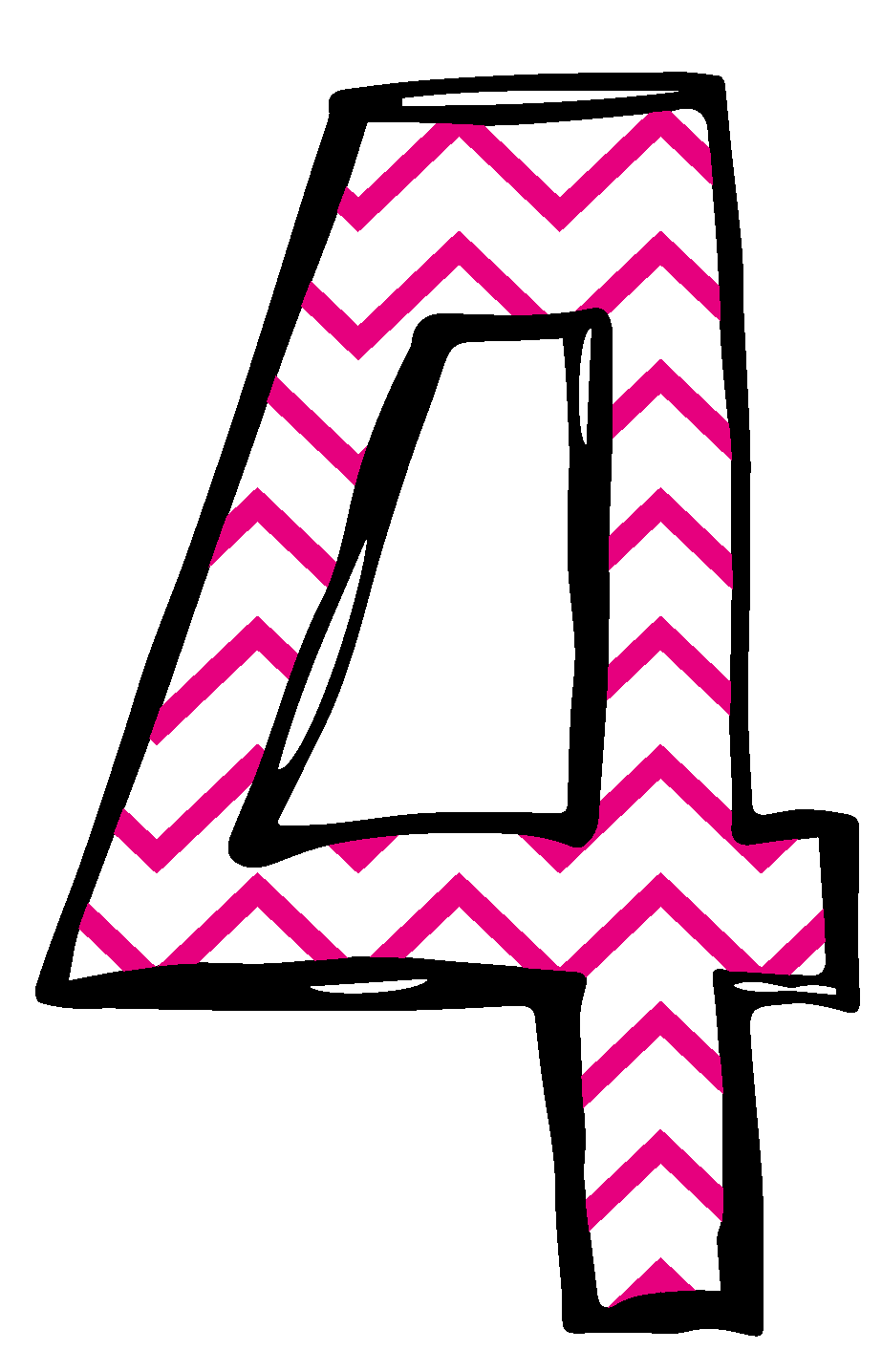 cuatro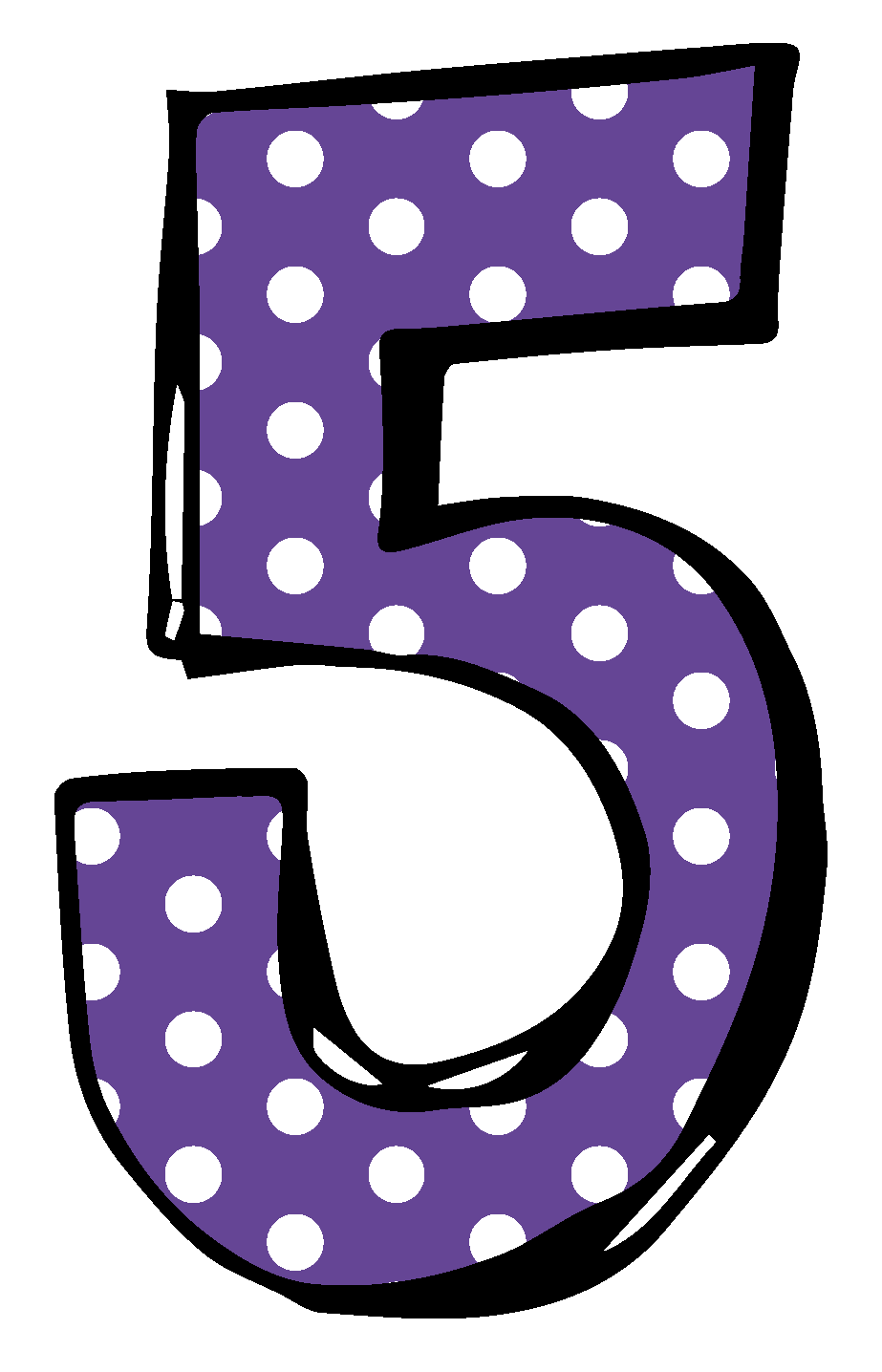 cinco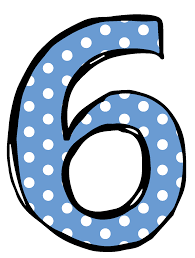 seis 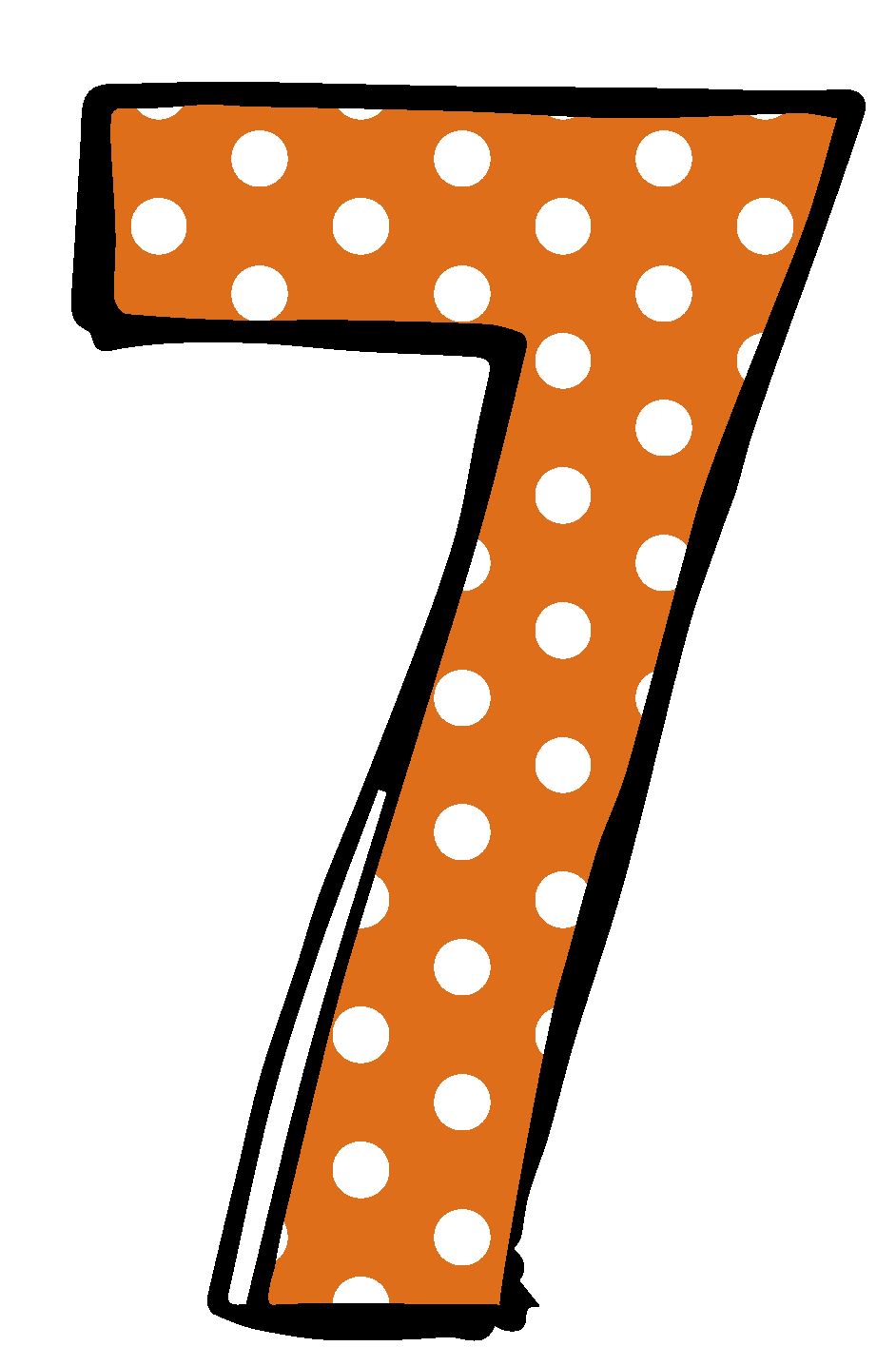 siete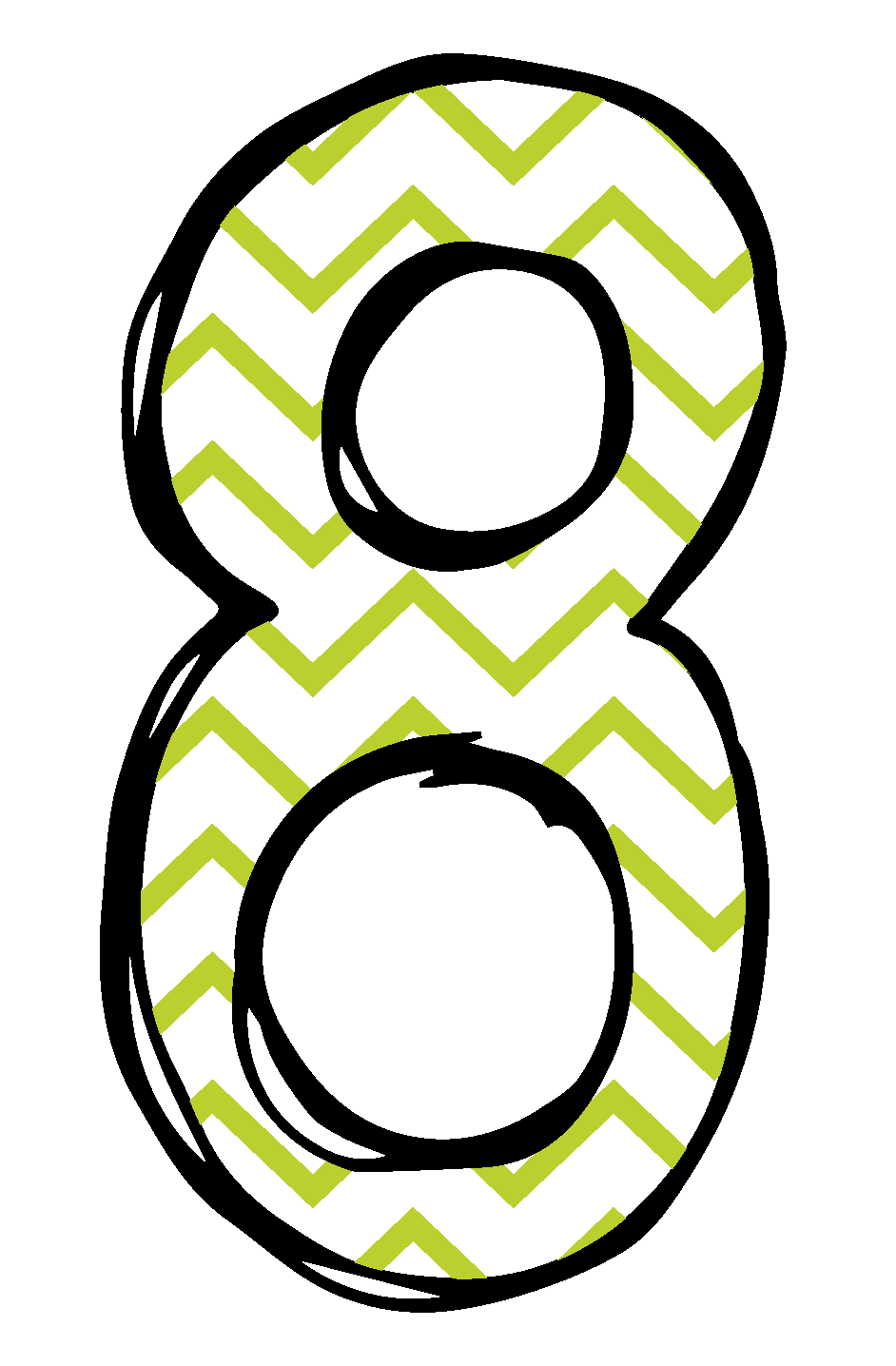 ocho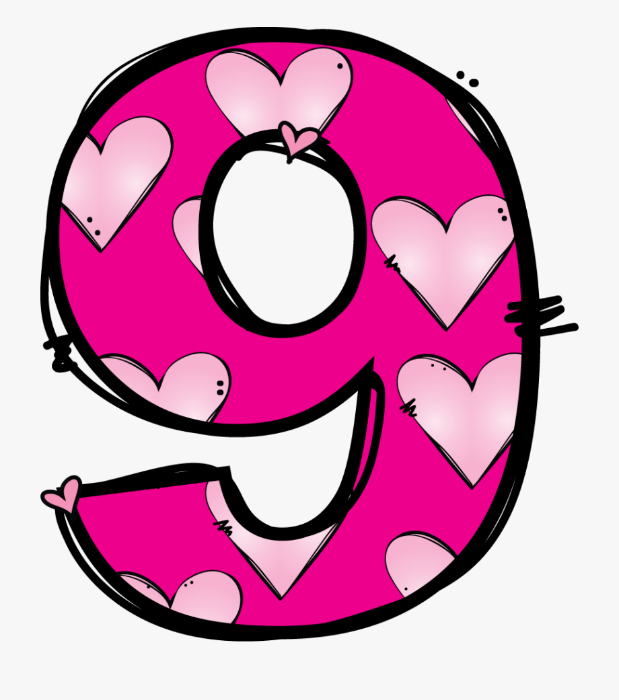 nueve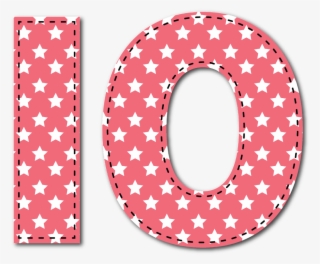 diezjugar videojuegos